Information till förskrivare/beställarePå förekommen anledning kommer här en beskrivning hur man lägger till kommentar på kundorderrader i WebSesamBifoga kommentar till kundorderraden i menyn KundorderFörst måste du söka artikeln som du ska förskriva/beställa; via varukatalog/ sök artikel eller om du redan kan artikelnumret så knappa in den direkt.För att kunna bifoga en kommentar till artikeln så klickar du på den blå länken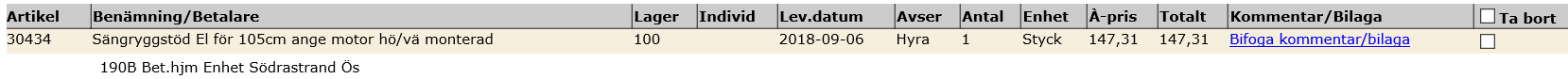 Då öppnas ett nytt fönster där du lägger din kommentar och sedan sparar du den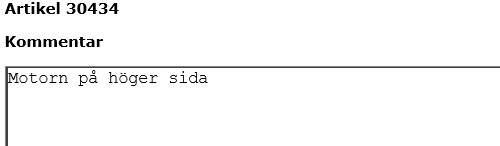 Din kommentar hamnar då på artikelraden 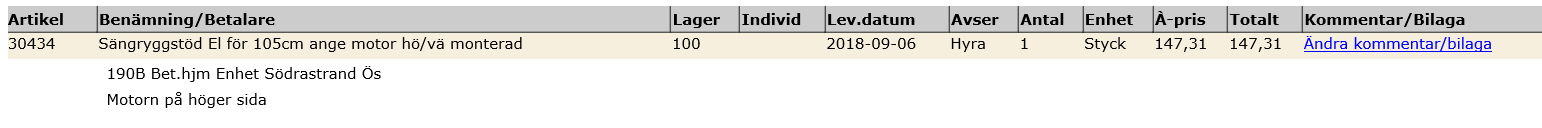 Vill du ändra kommentaren så klicka igen på den blå länken och gör din ändring .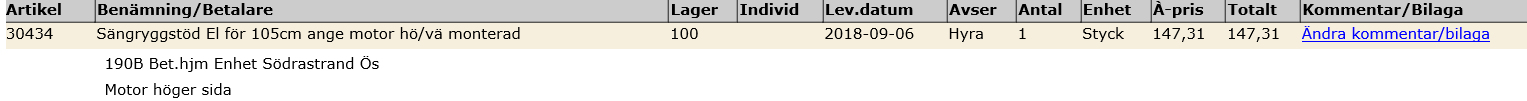 